8 ЗАСЕДАНИЕ 1 СОЗЫВАВ соответствии с Федеральным законом от 06.10.2003 №131-ФЗ «Об общих принципах организации местного самоуправления в Российской Федерации», Собрание депутатов Козловского муниципального округа Чувашской РеспубликиРЕШИЛО: 1. Внести в Положение об Управлении по благоустройству и развитию территорий администрации Козловского муниципального округа Чувашской Республики, утвержденное решением Собрания депутатов Козловского муниципального округа Чувашской Республики от 16.12.2022 №4/74, следующие изменения:1) пункт 1.7 раздела I. Общие положения изложить в следующей редакции:«1.7. Учредителем Управления является муниципальное образование – Козловский муниципальный округ Чувашской Республики. От имени учредителя выступает администрация Козловского муниципального округа Чувашской Республики.».2) пункт 5.1 раздела V. Организация деятельности Управления изложить в следующей редакции:«5.1. Управление возглавляет первый заместитель главы администрации – начальник Управления по благоустройству и развитию территорий (далее – Начальник), который назначается на должность и освобождается от должности главой Козловского муниципального округа.».2. Настоящее решение подлежит опубликованию в периодическом печатном издании «Козловский вестник» и размещению на официальном сайте Козловского района в сети «Интернет».3. Настоящее решение вступает в силу после его официального опубликования.ЧĂВАШ РЕСПУБЛИКИ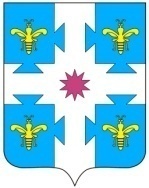 ЧУВАШСКАЯ РЕСПУБЛИКАКУСЛАВККА МУНИЦИПАЛЛĂ ОКРУГӖHДЕПУТАТСЕН ПУХӐВĔЙЫШĂНУ26.12.2022 10/113 №Куславкка хулиСОБРАНИЕ ДЕПУТАТОВКОЗЛОВСКОГОМУНИЦИПАЛЬНОГО ОКРУГАРЕШЕНИЕ 26.12.2022 № 10/113город КозловкаО внесении изменений в решение Собрания депутатов Козловского муниципального округа Чувашской Республики от 16.12.2022 №4/74 Председатель Собрания депутатовКозловского муниципального округаЧувашской Республики  Ф.Р. ИскандаровГлава Козловского муниципального округа Чувашской РеспубликиА.Н. Людков